FECHAS DISERTACIONES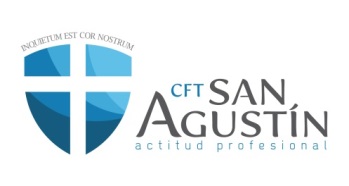 TRABAJO SOCIALFECHAS DISERTACIONESTRABAJO SOCIALFECHAS DISERTACIONESTRABAJO SOCIALFECHAS DISERTACIONESTRABAJO SOCIAL1•	SERVICIO SOCIAL Y MEDIO AMBIENTE.Erika Vallejos – Francisca Bravo –  Carolina Márquez 20 de junio2•	ÉTICA Y RELACIONES HUMANAS EN EL TRABAJO SOCIAL.Claudio Reyes – Milka Lainez – Rodrigo Silva – Mizraim Lainez20 de junio3•	TEORÍAS CONTEMPORÁNEAS EN EL  TRABAJO SOCIAL.Nicolás Parra – Carlos Alarcón20 de junio4EL ESTADO Y LAS POLÍTICAS PÚBLICAS.  María José Urra – Carolina Ulloa – Polette Freire20 de junio5DERECHOS HUMANOS Y TRABAJO SOCIALGloria Castro – Yasmini Guzmán – Silvia Castro – Wilma Tapia20 de junio6REDES ASOCIADAS AL TRABAJO SOCIAL.Tania Castillo – Paola Mena – Carola Cerón – Camila Troncoso20 de junio7DERECHOS DEL TRABAJOJubitza Sepúlveda – Pilar Muñoz  - Fabiola González – Jéssica Velozo.27 DE JUNIO8INTERVENCIÓN SOCIAL EN SECTORES URBANOS Y RURALES.Marco Marchant – Thezly Urra27 DE JUNIO9•	NEGOCIACIÓN Y CONDUCCIÓN DE                CONFLICTOS.Fildelmira Carrasco – David Durán – Natalie Flores – Yeimy Vásquez27 DE JUNIO10EXCLUSIÓN SOCIAL Y POBREZA.Carolina Rivas – Herma Avello – Solange Villagra – Carola Scheel27 DE JUNIO11SISTEMAS DE SEGURIDAD SOCIALViviana Rosales – Ana Garín – Maritza Rodríguez – Claudia Reyes27 DE JUNIO